7	根据第86号决议（WRC-07，修订版），考虑为回应全权代表大会第86号决议（2002年，马拉喀什，修订版）–“卫星网络频率指配的提前公布、协调、通知和登记程序”– 而可能做出的修改和采取的其它方案，以便为合理、高效和经济地使用无线电频率及任何相关联轨道（包括对地静止卫星轨道）提供便利；7(C)	问题C – 在ITU-R已经达成一致意见且已确定唯一方法的问题	RCC/12A19A3/1RCC主管部门支持CPM报告中提出的解决问题C1至C7的建议。______________世界无线电通信大会（WRC-19）
2019年10月28日-11月22日，埃及沙姆沙伊赫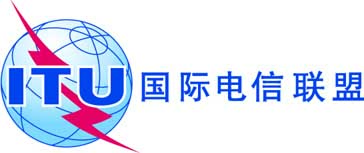 全体会议文件 12 (Add.19)(Add.3)-C2019年10月2日原文：俄文区域通信联合体共同提案区域通信联合体共同提案大会工作提案大会工作提案议项7(C)议项7(C)